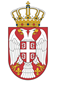 REPUBLIKA SRBIJA NARODNA SKUPŠTINAOdbor za spoljne poslove06 Broj 06-2/540-2113. decembar 2021. godineB e o g r a dNa osnovu člana 70. stav 1. alineja prva Poslovnika Narodne skupštineS A Z I V A M                                        41. SEDNICU ODBORA ZA SPOLjNE POSLOVEZA  UTORAK, 14. DECEMBAR 2021. GODINE,SA POČETKOM U 12,00 ČASOVA	Za ovu sednicu predlažem sledećiD n e v n i   r e dUsvajanje zapisnika sa 40. sednice Odbora za spoljne poslovePredlog zakona o potvrđivanju Sporazuma između Vlade Republike Srbije i Vlade Kraljevine Kambodže o ukidanju viza za nosioce doplomatskih i službenih pasošaInicijative za posete Poziv za učešće narodnog poslanika Dragana Šormaza na sastanku visokih političkih zvaničnika i poslanika Beograda i Prištine, od 16. do 18. decembra 2021. godine, u Soloturnu, Švajcarska. 	Poziv za posetu Srbiji delegacije Odbora za spoljne poslove Narodne skupštine Slovačke Republike.Redovne aktivnosti stalnih delegacija	Učešće delegacije na 14. sastanku Parlamentarnog odbora za stabilizaciju i pridruživanje, od 16. do 17. februara 2022, Strazbur, Republika Francuska. Izveštaji o realizovanim posetamaIzveštaj o učešću delegacije Odbora za evropske integracije Narodne skupštine na 66. Plenarnoj sednici Konferencije odbora za evropske poslove parlamenata država članica Evropske unije (KOSAK), 29. i 30. novembra 2021. godine, u formatu video-konferencije. Realizovani ostali kontaktiZabeleška sa sastanka Poslaničke grupe prijateljstva sa SAD posvećenom obeležavanju 140. godišnjice uspostavljanja diplomatskih odnosa RS i SAD, održanom 14. oktobra 2021. godine.Zabeleška sa sastanka šefa Stalne delegacije NS RS u PS NATO sa ambasadorom Ukrajine u RS, održanom 7. decembra 2021. godine.	RaznoSednica će se održati u Domu Narodne skupštine, Trg Nikole Pašića 13, sala III.             Mole se članovi Odbora da u slučaju sprečenosti da prisustvuju sednici Odbora, o tome obaveste svoje zamenike u Odboru.     PREDSEDNIK ODBORA      Prof. dr Žarko Obradović